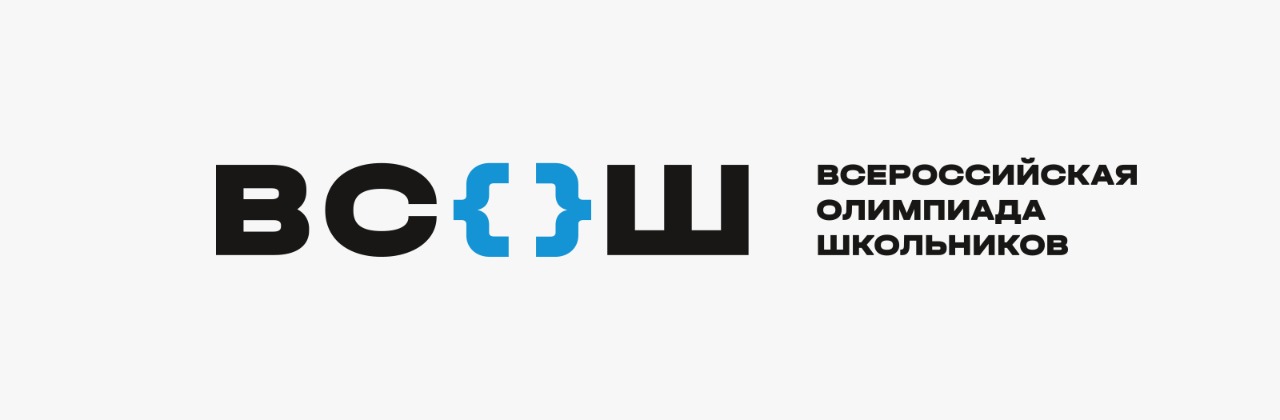 Поздравляем победителей школьного этапа Всероссийской олимпиады школьников по китайскому языку:7 классРусинова Елизавета9 классКупцову МайюПоздравляем призёра школьного этапа Всероссийской олимпиады школьников по китайскому языку:11 классЖадько ЕгораПоздравлем призёра школьного этапа Всероссийской олимпиады школьников по итальянскому языку:8 классЯркин Святослав